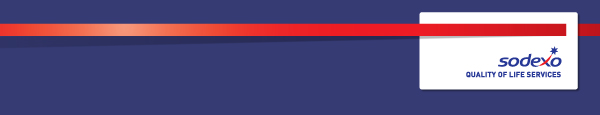 Function:Function:QSE QSE Job:  Job:  QSE Coordinator QSE Coordinator Position:  Position:  QSE Coordinator QSE Coordinator Job holder:Job holder:none none Date (in job since):Date (in job since):n/an/aImmediate manager 
(N+1 Job title and name):Immediate manager 
(N+1 Job title and name):QSE Manager QSE Manager Additional reporting line to:Additional reporting line to:n/an/aPosition location:Position location:LeedsLeeds1.  Purpose of the Job – State concisely the aim of the job.  1.  Purpose of the Job – State concisely the aim of the job.  1.  Purpose of the Job – State concisely the aim of the job.  1.  Purpose of the Job – State concisely the aim of the job.  The role will have particular focus on Health and Safety management of the DWP contract  The QSE coordinator will provide support to the QSE manager in maintaining and developing systems which ensure that risks are being managed in accordance with legal, statutory and contractual requirementsThe role will have particular focus on Health and Safety management of the DWP contract  The QSE coordinator will provide support to the QSE manager in maintaining and developing systems which ensure that risks are being managed in accordance with legal, statutory and contractual requirementsThe role will have particular focus on Health and Safety management of the DWP contract  The QSE coordinator will provide support to the QSE manager in maintaining and developing systems which ensure that risks are being managed in accordance with legal, statutory and contractual requirementsThe role will have particular focus on Health and Safety management of the DWP contract  The QSE coordinator will provide support to the QSE manager in maintaining and developing systems which ensure that risks are being managed in accordance with legal, statutory and contractual requirements2. 	Dimensions – Point out the main figures / indicators to give some insight on the “volumes” managed by the position and/or the activity of the Department.2. 	Dimensions – Point out the main figures / indicators to give some insight on the “volumes” managed by the position and/or the activity of the Department.2. 	Dimensions – Point out the main figures / indicators to give some insight on the “volumes” managed by the position and/or the activity of the Department.2. 	Dimensions – Point out the main figures / indicators to give some insight on the “volumes” managed by the position and/or the activity of the Department.Management of DSE risk assessment databaseManagement of accident reporting databaseManagement of 1st Aid and Fire & Bomb Marshalls training programmeMonitoring of action plans following risk assessments undertaken by FM ProvidersDesk top audit of selected work orders and compliance documentationSupport in production of monthly QSE reports Supporting Compliance Team to meet their contractual KPIsSupporting Compliance Team in Audit action planManagement of DSE risk assessment databaseManagement of accident reporting databaseManagement of 1st Aid and Fire & Bomb Marshalls training programmeMonitoring of action plans following risk assessments undertaken by FM ProvidersDesk top audit of selected work orders and compliance documentationSupport in production of monthly QSE reports Supporting Compliance Team to meet their contractual KPIsSupporting Compliance Team in Audit action planManagement of DSE risk assessment databaseManagement of accident reporting databaseManagement of 1st Aid and Fire & Bomb Marshalls training programmeMonitoring of action plans following risk assessments undertaken by FM ProvidersDesk top audit of selected work orders and compliance documentationSupport in production of monthly QSE reports Supporting Compliance Team to meet their contractual KPIsSupporting Compliance Team in Audit action plan3. 	Organisation chart – Indicate schematically the position of the job within the organisation. It is sufficient to indicate one hierarchical level above (including possible functional boss) and, if applicable, one below the position. In the horizontal direction, the other jobs reporting to the same superior should be indicated.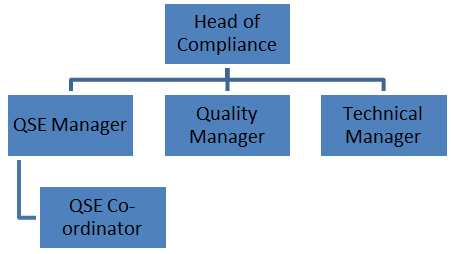 4. Context and main issues – Describe the most difficult types of problems the jobholder has to face (internal or external to Sodexo) and/or the regulations, guidelines, practices that are to be adhered to.Develop and improve compliance management systemsEnsure internal and external customers are aware of compliance gapsEnsure suppliers fulfil the duties of their contract and report accordingly to the Category and Supply management teamWork within scope of their contract and report accordingly5.  Main assignments – Indicate the main activities / duties to be conducted in the job.Maintain risk assessment databases (DSE, 1st Aid assessment of needs) and completion of actionsMonitor completion of risk assessments  by FM providers (suppliers)Maintain database of 1st Aiders and Fire Marshalls, monitor completion of trainingMaintain accident reporting database and provide supporting evidence for investigations and claimsUndertake desk top audits as per contract requirements Ensure that all information generation is efficient and used effectivelyEnsure all compliance aspects can be demonstrated in KPI/Report styles for ease of understanding and actionsSupport QSE Manager and Field Team of QSE Auditors6.  Accountabilities – Give the 3 to 5 key outputs of the position vis-à-vis the organization; they should focus on end results, not duties or activities.Ensure that risk assessments are completed and risk maintained at an acceptable levelEnsure that Client buildings have sufficient number of competent 1st Aiders and Fire MarshallsIdentify risks in the supply chain, report and mitigate via formal risk management process.Produce timely and comprehensive compliance reports 7.  Person Specification – Indicate the skills, knowledge and experience that the job holder should require to conduct the role effectivelyDemonstrable working knowledge of QSE working practices Sufficient and relevant experience within a similar sector Experience of Quality and Safety Management System approach Ability to carry out data analysis with sharp attention to detail Educated to HNC/HND standard ( minimum NEBOSH General Certificate in Health and Safety)IT Skills – Good working knowledge of MS Office, including:Word – create and edit documents and reportsExcel – able to use intermediate data analysis toolsPowerPoint – intermediate level   8.  Competencies – Indicate which of the Sodexo core competencies and any professional competencies that the role requires9.  Management Approval – To be completed by document owner